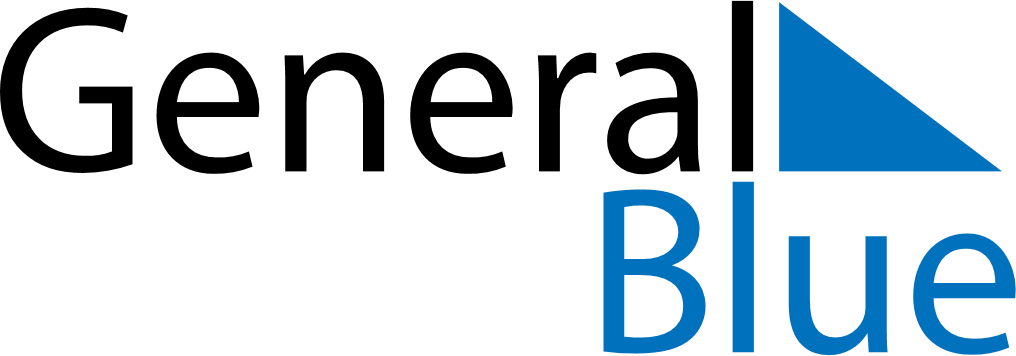 September 2024September 2024September 2024September 2024September 2024September 2024Presidente Dutra, Maranhao, BrazilPresidente Dutra, Maranhao, BrazilPresidente Dutra, Maranhao, BrazilPresidente Dutra, Maranhao, BrazilPresidente Dutra, Maranhao, BrazilPresidente Dutra, Maranhao, BrazilSunday Monday Tuesday Wednesday Thursday Friday Saturday 1 2 3 4 5 6 7 Sunrise: 5:57 AM Sunset: 5:58 PM Daylight: 12 hours and 0 minutes. Sunrise: 5:57 AM Sunset: 5:58 PM Daylight: 12 hours and 0 minutes. Sunrise: 5:56 AM Sunset: 5:57 PM Daylight: 12 hours and 1 minute. Sunrise: 5:56 AM Sunset: 5:57 PM Daylight: 12 hours and 1 minute. Sunrise: 5:55 AM Sunset: 5:57 PM Daylight: 12 hours and 1 minute. Sunrise: 5:55 AM Sunset: 5:57 PM Daylight: 12 hours and 2 minutes. Sunrise: 5:54 AM Sunset: 5:57 PM Daylight: 12 hours and 2 minutes. 8 9 10 11 12 13 14 Sunrise: 5:54 AM Sunset: 5:56 PM Daylight: 12 hours and 2 minutes. Sunrise: 5:53 AM Sunset: 5:56 PM Daylight: 12 hours and 2 minutes. Sunrise: 5:53 AM Sunset: 5:56 PM Daylight: 12 hours and 3 minutes. Sunrise: 5:52 AM Sunset: 5:56 PM Daylight: 12 hours and 3 minutes. Sunrise: 5:52 AM Sunset: 5:56 PM Daylight: 12 hours and 3 minutes. Sunrise: 5:51 AM Sunset: 5:55 PM Daylight: 12 hours and 3 minutes. Sunrise: 5:51 AM Sunset: 5:55 PM Daylight: 12 hours and 4 minutes. 15 16 17 18 19 20 21 Sunrise: 5:50 AM Sunset: 5:55 PM Daylight: 12 hours and 4 minutes. Sunrise: 5:50 AM Sunset: 5:55 PM Daylight: 12 hours and 4 minutes. Sunrise: 5:49 AM Sunset: 5:55 PM Daylight: 12 hours and 5 minutes. Sunrise: 5:49 AM Sunset: 5:54 PM Daylight: 12 hours and 5 minutes. Sunrise: 5:48 AM Sunset: 5:54 PM Daylight: 12 hours and 5 minutes. Sunrise: 5:48 AM Sunset: 5:54 PM Daylight: 12 hours and 5 minutes. Sunrise: 5:47 AM Sunset: 5:54 PM Daylight: 12 hours and 6 minutes. 22 23 24 25 26 27 28 Sunrise: 5:47 AM Sunset: 5:53 PM Daylight: 12 hours and 6 minutes. Sunrise: 5:46 AM Sunset: 5:53 PM Daylight: 12 hours and 6 minutes. Sunrise: 5:46 AM Sunset: 5:53 PM Daylight: 12 hours and 7 minutes. Sunrise: 5:45 AM Sunset: 5:53 PM Daylight: 12 hours and 7 minutes. Sunrise: 5:45 AM Sunset: 5:53 PM Daylight: 12 hours and 7 minutes. Sunrise: 5:44 AM Sunset: 5:52 PM Daylight: 12 hours and 7 minutes. Sunrise: 5:44 AM Sunset: 5:52 PM Daylight: 12 hours and 8 minutes. 29 30 Sunrise: 5:44 AM Sunset: 5:52 PM Daylight: 12 hours and 8 minutes. Sunrise: 5:43 AM Sunset: 5:52 PM Daylight: 12 hours and 8 minutes. 